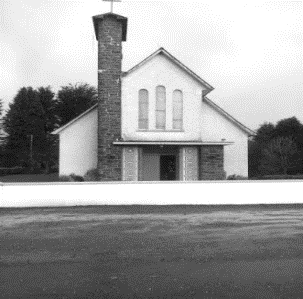 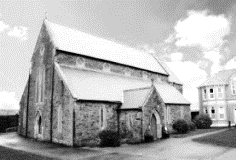 MASSES IN ST BRIGID’S CHURCH DUAGHSunday 17th September @ 11:30 amJohn Sheehy Knocknacrohy First Anniversary MassFriday 22nd September @ 11:30 amPatsy & Lizzie Byrne and deceased members of the Byrne FamilyRobert Aldi Dillon Months MindSunday 24th September @ 11:30amConnie McMahon Lyreacrompane Anniversary MassMASSES IN SACRED HEART CHURCH LYREACROMPANESunday 17th September @ 10:00 amMary Mangan Glashnacree Lyreacrompane Months MindSunday 24th September @ 10:00 amPRIEST ON DUTY Fr Pat Crean Lynch 0872200114 (emergency number only)CHURCH NOTICESBOOKING OF MASSES / BAPTISMS / MARRIAGES /CERTS/ ETC FOR THE PARISHYou may do them in two ways: Book directly with the Parish Office during Office hours on Tuesday, Wednesday & Thursday from 10.00 a.m. to 1.00 p.m. Alternatively, book online by sending an email to: duagh@dioceseofkerry.ie  and the Parish Office can be in touch with you.AUTUMN STATION DUES /OFFERINGS: which help to support your priests at this time of year are now due and are in your envelope box. Alternatively, there are some loose envelopes at the back of the church. Drop into offertory plate or Parish Office at any time throughout the month of September. Your ongoing support is much appreciated. Many thanksAdoration of the Blessed SACRAMENT takes place each Friday in Duagh Church from 3.00 p.m. in the afternoon. Public Rosary starts at 7.00 p.m. Mass starts at 7:30 p. m.COMMUNION TO THE SICK & HOUSEBOUND IN THE PARISH Should anybody require a priest to call to the Sick or Housebound at their home feel free to contact Fr. Jack at 087-1027961 or contact Fr. Declan in Listowel at 068-21188. Either one is only too happy to call to you. ThanksOUR DIOCESAN PILGRIMAGES TO KNOCK & LOURDES Sincere thanks to all involved in the local organizing and staging of our pilgrimages. Thanks to deacon Pat Coffey, our diocesan director of the Knock pilgrimage. People enjoyed Knock very much. Saturday seems the right day for Knock, good too that it enabled a good number of priests to be present. The bus trip was enjoyable and relaxing with the good road from Adare. Next year’s date is likely to be August 24th. 150 travelled to Lourdes. Next year we hope to bring once more ‘assisted pilgrims’ (40 to 50 usually). This will require re-assembling the team to assist them (a doctor, nurses, other support staff, youth from secondary schools). New team members will be welcome, and parishes can help identify those who would benefit from travelling as ‘assisted pilgrims. Finally, in wonderful sunshine the annual Mass at ‘Our Lady’s Well’ Ballyheigue was a joyful spiritual occasion. Amazing to see as many as 2,000 reverently participate in the Mass. Many other parishes have strong traditions of Holy Wells. It is good to promote prayer at these Holy Wells - especially where there is a tradition of people visiting the wells regularly and set on a popular annual Pattern Day. Bishop Ray BrowneCOMMUNITY NOTICESRECOVERY HAVEN KERRY Recovery Haven Kerry is delighted to facilitate a wonderful patient education workshop - 𝗟𝗔𝗖𝗘𝗦 – on September 25th from 11am to 1.30pm for adults who are post cancer treatment. The Life and Cancer – Enhancing Survivorship (LACES) workshop is for adult patients who have finished their active cancer treatment and are beginning their long-term follow up. This includes patients who are post-surgery, radiation therapy, the acute phase of their chemotherapy treatment and patients with advanced cancer, who have discontinued treatment or who are on ongoing treatment. The workshop will focus on Food and Drink; Finance, Work and Family Life; Confidence Body Image & Intimacy; Self-Management and Supports Near You. To register call 0667192122 or email patienteducation@irishcancer.ieJACK AND JILL CÉILÍ FUNDRAISER Will be held on Sunday September 24th at 3pm at Lyre Community Centre. Music by Donie Nolan. All Welcome.COMMEMORATION On Thursday September 21st there will be a commemoration at the Bob Browne memorial in Knockalougha at 7pm. All welcome. or phone 087 9833075. Tickets will also be available on the night at the door.KNOCKNAGOSHEL OVER 55'S Services The annual CHRISTMAS MARKET takes place on Sunday 19th November 2023 @ 12pm in Knocknagoshel Community. Call Noreen to book a table on 0863487298.NEWSLETTER - PLEASE TAKE HOME YOUR NEWSLETTER.Any Notices for our Parish Newsletter - please email or contact the office by Wednesday at 12.00 noon before it goes to print.